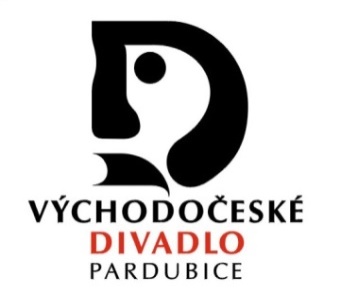 (dále jen VČD)příspěvková organizace, zřizovatelem Statutární město PardubiceU Divadla 50, 531 62 Pardubice, zastoupené Mgr. Petrem Dohnalem, ředitelem VČDzapsané v Obchodním rejstříku u Krajského soudu v Hradci Králové v oddílu Pr, vložce číslo 1014IČO 00088358, DIČ: CZ 00088358, tel.: 466 616 415č. ú. 932561/0100 Komerční banka pobočka PardubiceaDivadlo F. X. Šaldy Liberec, příspěvková organizaceZhořelecká 344/5, 460 37 Liberec 1.Zapsáno v OR vedeném u Krajského soudu Ústí n. L. Sp. Zn. Pr. 624.IČO: 00083143; DIČ:CZ 00083143;Bankovní spojení.: ČS, a.s. Liberec, č. ú.: 5604292 / 0800Zastoupeno: Ing. Jarmilou Levko – ředitelkou divadlauzavírajíD O D A T E K č. 3KE SMLOUVĚ O REALIZACI DIVADELNÍHO PŘEDSTAVENÍI.Změna termínuSmluvní strany se společně dohodly na změně termínu divadelního představení SEMAFOR v rámci soutěžního programu XXII. ročníku GRAND Festivalu smíchu ve Východočeském divadle Pardubice, který byl v důsledku zhoršení epidemiologické situace přeložen na náhradní termín 22. 4. – 4. 5. 2022. Představení Semafor se mělo konat v termínu 29. 1. 2022 od 19:00 hodin, nový termín je 30. 4. 2022 od 19:00 hodin (cca 19:15 hodin po úvodních proslovech). Ostatní ustanovení Smlouvy o pořádání divadelního představení zůstávají beze změn. Dodatek je vypracován ve dvou vyhotoveních, z nichž každá strana obdrží jedno vyhotovení. Dodatek nabývá platnosti dnem podpisu oběma smluvními stranami.V Pardubicích …………………………………..				V Liberci …………………………………..	…………………………………………….	…………………………………………….	Mgr. Petr Dohnal		ředitel Východočeského divadla Pardubice	Divadlo F. X. Šaldy, Liberec